                                                                                                                   НОО. Курсы повышения квалификации                    Программы НОО реализуют 20 человек педагогов,   18 человек из них имеют удостоверения о КПК, Профессиональной переподготовке,  90 %.                                                                                                                                ООО. Курсы повышения квалификации          Программы ООО реализуют 35 человек педагогов,  32  человека  из них имеют удостоверения о КПК, Профессиональной переподготовке,   91,4%.                                                                                                                                   СОО. Курсы повышения квалификации  Программы СОО реализуют 15 человек педагогов,  14 человек из них имеют удостоверения о КПК, Профессиональной переподготовке,  93,3 %.№ п/пФамилия Имя ОтчествоДолжностьНазвание КПК, год№ Удостоверения                                                                                                                                    У Ч И Т Е Л Я                                                                                                                                    У Ч И Т Е Л Я                                                                                                                                    У Ч И Т Е Л Я                                                                                                                                    У Ч И Т Е Л Я                                                                                                                                    У Ч И Т Е Л Я1.Абрамова Марина ВикторовнаУчитель начальных классов«Педагогическая деятельность в общем образовании (Математика)», 2021«Педагогическая  деятельность в общем образовании (Русский язык и литература)»«Инновационные и цифровые технологии в образовании», 2021«Теория и методика преподавания в начальных классах в условиях реализации ФГОС НОО»Реализация требований обновленных ФГОС НОО, ФГОС ООО в работе учителя", 36 ч., 16.05.2022 - 27.06.2022 ФГАОУ ДПО "Академия реализации государственной политики и профессионального развития работников образования Министерства просвещения РФ, 16.05.2022 - 27.06.2022Диплом ППП 7819 00060941, рег.№3837, февраль 2021Диплом ППП 7819  00083811, рег.№5905 25.05.2022Удостоверение ППК 782400056101 Рег№7603/21-43Удостоверение ППК 7819 00538447 март 20202.Гатауллина Ильмира Минегалиевна Учитель начальных классов«ФГОС НОО в соответствии с приказом МП РФ №286 от 31.05.2021», 2021г.«Основы обеспечения информационной безопасности детей», 2021г.Концептуально-содержательные аспекты преподавания курса «Основы религиозных культур и светской этики», 2021Удостоверение о ППК №519-2051702, 11.10.2021.Удостоверение о ППК №463-2051702, 17.10.2021.Удостоверение о ППК № 592413965633, рег.номер 5198, 19.10.20213.Кривощёкова Людмила ЮрьевнаУчитель начальных классов01.01.2020 - 01.07.202001.01.2017 - 01.03.2020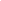 Основы религиозных культур и светской этики в условиях реализации ФГОС, 72ч., 2016г.4.Куделько Валентина ВладимировнаУчитель начальных классовУдостоверение о ППК 592415048193 рег№ 270 от 04.04.20225.Леонтьева Ольга ВалентиновнаУчитель начальных классов«Теория и методика преподавания в начальных классах в условиях реализации ФГОС НОО», 2020Удостоверение ППК №7819  00538449, 17.03.20206.Медведкова Наталия ВладимировнаУчитель начальных классов«Реализация требований обновленных ФГОС НОО, ФГОС ООО в работе учителя», 36 ч., 16.05.2022 - 27.06.2022ФГАОУДПО «Академия реализации государственной политики и профессионального развития работников образования Министерства просвещения РФ»"Концептуально-содержательные аспекты преподавания курса "Основы религиозной культуры и светской этики", 72 ч. ГБОУ ДПО "Коми-пермяцкий инститкт ИПК работников образования", 20.09.2021 - 19.10.2021Удостоверение ППК 230000009197 рег.№у-154818/б 20227.Миронова Марина НиколаевнаУчитель начальных классов«ФГОС НОО в соответствии с приказом МП РФ №286 от 31.05.2021», 2021г.«Основы обеспечения информационной безопасности детей»«Современное образование родителей обучающихся с ОВЗ: организация, содержание, технологии образования взрослых», 2021.«Организация работы классного руководителя в ОО», 2021Концептуально-содержательные аспекты преподавания курса «Основы религиозных культур и светской этики», 2021Удостоверение ППК №519-951992 от 19.10.2021Удостоверение ППК №463-951992, 19.10.2021Удостоверение ППК №592412293026, 27.08.2021Диплом  ППП, №483-951992, 06.05.2021Удостоверение ППК №592413965642, рег.номер 5207, 19.10.20218.Мубаракшина Лариса ИвановнаУчитель начальных классов«Основы обеспечения информационной безопасности детей», 2021.«ФГОС НОО в соответствии с приказом МП РФ №286 от 31.05.2021», 2021г.«Основы обеспечения информационной безопасности детей», 2021г.«Организация работы классного руководителя в ОО»Удостоверение ППК №463-2081535 от 08.11.2021Удостоверение ППК №519-2081535 от 08.10.2021.Диплом ППП №483-2081535 от 04.05.20219.Мулаева Лариса ВладимировнаУчитель начальных классов"Теория и методика преподавания в начальных классах в условиях реализации ФГОС НОО" Центр ДПО "Экстерн" ООО "Международные Образовательные Проекты" Санкт-Петербург 02.03.20-15,03,20-72ч.                                    
"Разработка и реализация АООП начального образования для детей с ОВЗ, детей-инвалидов" АНО ДПО "ОЦ Каменный город" 11,02,20-25,02,20-16ч.Удостоверение ППК 7819  00538459  рег№23548 15.03.2020Удостоверение ППК 590400035167 рег№34240 25.02.202010.Никулина Анжелла ЕвгеньевнаУчитель начальных классов«ФГОС: обновление содержания и технологий обучения математике», 2020Удостоверение ППК 7819  00538442  рег№ 23531  16.02.2020Удостоверение ППК 7819  00538444  рег№ 23533  15.03.2020Удостоверение ППК 590400035168  рег№32241 25.02.202011.Шерстобитова Светлана ЮрьевнаУчитель начальных классов«Организация работы классного руководителя в ОО», 2021г.«ФГОС НОО в соответствии с приказом МП РФ №286 от 31.05.2021», 2021г.«Основы обеспечения информационной безопасности детей», №463-1620859., 2021.«Концептуально-содержательные аспекты преподавания курса «Основы религиозных культур и светской этики», 2021«Теория и методика преподавания в начальных классах в условиях реализации ФГОС НОО»Диплом ППП, №483-1620859, 01.05.2021.Удостоверение ППК, №592413965651, рег.номер 5216 от 19.10.2021Удостоверение ППК 7819  00538460Рег.№23549 15.03.202012.Шипилова Марина АлександровнаУчитель начальных классов«ФГОС НОО в соответствии с приказом МП РФ №286 от 31.05.2021», 2021г.«Организация работы классного руководителя в ОО», 2021г.Удостоверение о ППК №519-2336677, 11.10.2021Диплом ППП №483-2081484, 05.05.202113.Шишкина Татьяна ГригорьевнаУчитель начальных классовСовременное образование родителей обучающихся с ОВЗ: организация, содержание, технологии образования взрослых, 23.08.2021 - 27.08.202132 ч.01.01.2020 - 01.07.2020Удостоверение ППК 592412293037 рег№1443 27.08.202114.Юзепчук Елена СергеевнаУчитель начальных классовУдостоверение ППК 7819  00542558  рег.№26446 от 13.05.202015Липина Юлия ВадимовнаУчитель начальных классовПреподавание в начальных классах, дата окончания - 30.06.2023-16.Митюкова Алёна ЮрьевнаУчитель начальных классовПреподавание в начальных классах, дата окончания - 30.06.2023-17.Горюнова Александра СергеевнаУчитель английского языка«Использование нейросетей в учебной и научной работе: ChatGPT,  DALL-E 2,   Midjourney», 2023Удостоверение о ППК рег.№526950,  ПК 00531393, 21.06.202318.Исакова Наталья АнатольевнаУчитель музыки«Реализация требований обновленных ФГОС НОО, ФГОС ООО в работе учителя», 36 ч., 16.05.2022 - 27.06.2022ФГАОУДПО «Академия реализации государственной политики и профессионального развития работников образования Министерства просвещения РФ»Удостоверение ППК 463-318702 от 26.06.202319.Кудряшова Анастасия НиколаевнаУчитель английского языкаРеализация требований обновленных ФГОС НОО, ФГОС ООО в работе учителя", 36 ч., 16.05.2022 - 27.06.2022 ФГАОУ ДПО "Академия реализации государственной политики и профессионального развития работников образования Министерства просвещения РФ, 16.05.2022 - 27.06.2022Удостоверение ППК №230000008923 у-154544, 2022г.20.Солохина Марина НиколаевнаУчитель физкультуры«Реализация требований обновленных ФГОС НОО, ФГОС ООО в работе учителя», 36 ч., 16.05.2022 - 27.06.2022ФГАОУДПО «Академия реализации государственной политики и профессионального развития работников образования Министерства просвещения РФ»Удостоверение ППК 230000010002  рег№ у-155623/б  июнь 2022Удостоверение ППК 7819  00542557  рег№26445  08.05.2020№ п/пФамилия Имя ОтчествоДолжностьНазвание КПК, год.№ Удостоверения                                                                                                                                                 У Ч И Т Е Л Я                                                                                                                                                 У Ч И Т Е Л Я                                                                                                                                                 У Ч И Т Е Л Я                                                                                                                                                 У Ч И Т Е Л Я                                                                                                                                                 У Ч И Т Е Л Я1.Березина Ирина ЛеонидовнаУчитель русского языка и литературы«Содержание требований ФОП ООО и СОО: организация образовательного процесса обучающихся по обновлённым ФГОС на уроках русского языка и литературы», 2023.Удостоверение о ППК КПК4379630558, рег№ 0181392, 28.08.2023.2.Бубликова Зульфия ТохировнаУчитель английского, немецкого языка«Реализация требований обновлённых ФГОС ООО, ФГОС СОО в работе учителя (английский язык)», 2023.Удостоверение ППК 592416170205, 25.05.2023.3.Гильфанова Наиля НаильевнаУчитель физики--4.Горюнова Александра СергеевнаУчитель английского языка«Использование нейросетей в учебной и научной работе: ChatGPT,  DALL-E 2,   Midjourney», 2023Удостоверение о ППК рег.№526950,  ПК 00531393, 21.06.20235.Жданова Ирина ЮрьевнаУчитель математики«Аспекты преподавания самостоятельного учебного курса «Вероятность и статистика» в условиях реализации ФГОС ООО», 2023.«Реализация требований обновлённых ФГОС ООО, ФГОС СОО в работе учителя (математика),2023«Интерактивные технологии в управлении ОО в условиях введения и реализации обновлённых ФГОС НОО и ООО»«Современные подходы к образованию детей с ОВЗ в условиях ООО»Удостоверение о ППК, рег.№ 22108  ПК №СЦ 0022857, сентябрь 2023.Удостоверение о ППК 592416170754, рег.№ 5-1057/23, 30.06.2023Удостоверение о ППК №230589  рег№8.2.4.2-22/0110, февраль 2023Удостоверение ППК 590400035369, рег№34286 от 25.02.20206.Журавлёва Марина ВалерьевнаУчитель математики«Совершенствование предметных и методических компетенций педагогических работников (в т.ч. в области формирования функциональной грамотности) в рамках реализации федерального проекта «Учитель будущего»Реализация требований обновленных ФГОС НОО, ФГОС ООО в работе учителя», 36 ч., 16.05.2022 - 27.06.2022ФГАОУДПО «Академия реализации государственной политики и профессионального развития работников образования Министерства просвещения РФ»Удостоверение ППК 040000209178 рег.№ у-33494/б 30.11.20.7.Ильина Наталья АлександровнаУчитель русского языка и литературы«Реализация требований обновленных ФГОС НОО, ФГОС ООО в работе учителя», 36 ч., 16.05.2022 - 27.06.2022ФГАОУДПО «Академия реализации государственной политики и профессионального развития работников образования Министерства просвещения РФ»Удостоверение ППК 23000000 у-154196/б 2022г.8.Исакова Наталья АнатольевнаУчитель музыки«Реализация требований обновленных ФГОС НОО, ФГОС ООО в работе учителя»«Федеральный государственный образовательный стандарт НОО в соответствии с приказом МП РФ №286 от 31.05.2021Удостоверение ППК 463-318702 от 26.06.2023Удостоверение ППК 519-318702,  11.10.20219.Кнни Татьяна АлександровнаУчитель биологии«Особенности введения и реализации обновлённого ФГОС СОО», 2023Удостоверение ППК 00534604, рег№ 530163, 28.06.2023.10.Косинова Ирина ДмитриевнаУчитель русского языка и литературы- 01.01.2020 - 01.07.2020Удостоверение  ППК 7819  00538432 Рег№ 23521 март 202011.Кудряшова Анастасия НиколаевнаУчитель английского языкаРеализация требований обновленных ФГОС НОО, ФГОС ООО в работе учителя", 36 ч., 16.05.2022 - 27.06.2022 ФГАОУ ДПО "Академия реализации государственной политики и профессионального развития работников образования Министерства просвещения РФ, 16.05.2022 - 27.06.2022Удостоверение ППК №230000008923 у-154544, 2022г.12.Мищенко Елена СергеевнаУчитель русского языка и литературы«Особенности введения и реализации обновленного ФГОС ООО», 2023Педагогическая деятельность в контексте профессионального стандарта педагога и ФГОС», 2023«Профессиональная компетентность учителя русского языка по ФГОС:обязательные документа, современное оценивание и гибкие навыки», 2022Удостоверение ППКПК 00472451 Рег.№468076, январь, 2023Удостоверение ППК ПК 00465213 Рег№460856, январь 2023Удостоверение о ППК У2022163139 от 15.09.2022, сентябрь 202213.Першина Марина НиколаевнаУчитель математики«Организация работы классного руководителя в ОО», 250ч. 2021Диплом ППП 483-2250068 от 07.06.202114.Полякова Галина АркадьевнаУчитель физкультуры«Реализация требований обновленных ФГОС НОО, ФГОС ООО в работе учителя», 2022"Современные подходы к образованию детей с ОВЗ в условиях основного общеого образования" 2020Удостоверение ППК 230000009691  рег.№у-155312/б  июнь 2022Удостоверение ППК 590400035370 рег.№34290 25.02.202015.Пономарева Эльвира МихайловнаУчитель истории, обществознания«Реализация требований обновленных ФГОС НОО, ФГОС ООО в работе учителя», 36 ч., 16.05.2022 - 27.06.2022ФГАОУДПО «Академия реализации государственной политики и профессионального развития работников образования Министерства просвещения РФ»01.01.2020 - 01.07.2020Удостоверение ППК №230000009702 у-155323/б 2022г.Удостоверение ППК 590400035371, рег.№34291 февраль 2020Диплом ППП 483-2099644  03.06.2021Удостоверение ППК 463-2099644, 21.10.202116.Ветошкина Ирина ВитальевнаУчитель английского языка«Реализация требований обновленных ФГОС НОО, ФГОС ООО в работе учителя», 36 ч., 16.05.2022 - 27.06.2022ФГАОУДПО «Академия реализации государственной политики и профессионального развития работников образования Министерства просвещения РФ»Удостоверение ППК 230000009852 у-155473/б 2022, 2022г.17.Сайдашева Ольга ВикторовнаУчитель английского языка, учитель химии«Реализация требований обновлённых ФГОС НОО, ФГОС ООО в работе учителя», 2022.«Новые форматы вовлечения детей в научно-техническое творчество»Удостоверение ППК 230000009872, рег.№ у-155493/б, 2022Удостоверение ППК 592419089264, рег№ 380 от 03.07.202318.Смирнова Елена СергеевнаУчитель ОБЖ, технологии«Особенности введения и реализации обновлённого ФГОС СОО», 2023. «Проектирование образовательного процесса учителями-предметниками при реализации федеральных основных общеобразовательных программ», 2023УдостоверениеППК № ПК00515482, рег.№511071, май 2023Удостоверение ППК №592416169959, рег.№5-313/23, 21.04.202319.Шарова Людмила ВитальевнаУчитель русского языка и литературы«Содержание требований ФОП ООО и СОО:организация образовательного процесса обучающихся по обновленным ФГОС на уроках русского языка и литературы», 72 ч.01.01.2020 - 01.07.2020Удостоверение ППК КПК4379629005 рег.номер 0179839 август 2023годаУдостоверение ППК 7819  00538435 Рег.№23524 март 2020Удостоверение ППК 590400035212 Рег.№ 34294 февраль 202020.Штоль Вячеслав АльфредовичУчитель физики, информатикиНовые форматы вовлечения детей в научно техническое творчество, 2023КПК "Управление качеством образования: инновационные подходы к обучению информатике в условиях цифрового образовательного пространства и дистанционного обучения" ,  2021 "Современные подходы к образованию детей с ОВЗ в условиях основного общего образования»«Современная методика преподавания технологии и актуальные педагогические технологии в условиях реализации ФГОС», 2020Удостоверение ППК 592419089274, рег№ 390 от 03.07.2023Удостоверение КПК рег.№8.2.4.2-49/1166, ноябрь 2021г.Удостоверение ППК 590400035330 рег.№ 34296, 25.02.2020Удостоверение ППК 180002211598, рег №ППК 3209-46 от28.02.202021.Бутымова Юлия СергеевнаУчитель русского языка и литературы«Обновлённые ФГОС ООО: нововведения, особенности реализации, требования к результатам», 2022г. 36ч.«Организация коммуникативного взаимодействия в ОО», 18ч., 2021Удостоверение ППК № №592417576870, рег.№2898, 19.08.2022г.Удостоверение ППК №21484/36 202122.Бабаева Тахмина НурзумуродовнаУчитель английского языка-23.Способина Екатерина ПетровнаУчитель географии«Ввведение ФГОС среднего общего образования: организация учебно-воспитательного процесса и образовательной среды», 72ч.Удостоверение о ППК 593102485104  рег.№ 89637 15.04.202224.Зорин Михаил ВикторовичУчитель истории, обществознания, экономики, права«Реализация требований обновлённых ФГОС НОО, ФГОС ООО в работе учителя», 2023.«Школа современного учителя истории и обществознания: достижения российской науки», 2023.Удостоверение о ППК 592416169507, рег№ 5-3277/23, 28.02.2023Удостоверение о ППК 150000241233, рег.№ у-043684/б, апрель, 202325.Логан Валерия РафиковнаУчитель технологии, ИЗОПедагогика дополнительного образования детей и взрослых, 29.09.2021 - 01.12.2021, Диплом ППП 000000117549 01.12.202126.Лобанова Елена ЮрьевнаУчитель обществознания»«Институциональные механизмы перевода школы с низкими образовательными результатами в эффективный режим работы»,  2023.Удостоверение ППК 592416170438, рег.№ 5-743/23, 26.05.202327.Ларионова Татьяна ИвановнаУчитель математикиОрганизация работы с обучающимися с ОВЗ В инклюзивных классах в соответствии с обновленными ФГОС, 28.02.2023 - 06.03.202372 Ч.Оказание первой медицинской помощи в ОО, 28.02.2023 - 01.03.202316 ч.Реализация требований обновленных ФГОС НОО, ФГОС ООО в работе учителя, 16.05.2022 - 27.06.202236 ч.Школа современного учителя математики, 20.09.2021 - 10.12.2021100 ч.Удостоверение №180003507551, рег№129060, март 2023Удостоверение 180003507036, рег.№128545,март2023Удостоверение о ППК 230000009007 Рег.№у-154628/б, июнь 2022Удостоверение ППК 040000395760, рег№у-109204/б, декабрь 202128.Моисеенко Ольга НиколаевнаУчитель физкультурыРеализация требований обновлённых ФГОС НОО, ФГОС ООО в работе учителя, 31.01.2023 - 28.02.202336 ч.Преподавание образовательной физической культуры с применением дистанционных образовательных технологий., 28.06.2021 - 01.07.202132 ч.29.Богова Елена МихайловнаУчитель литературы, ОДНКНР«Педагогическое образование: учитель истории и обществознания в соответствии с ФГОС»,2023Диплом ППП  342420166033, рег.№ 9569 от 18.08.202330Абрамова Марина ВикторовнаУчитель математикиРеализация требований обновленных ФГОС НОО, ФГОС ООО в работе учителя", 36 ч., 16.05.2022 - 27.06.2022 ФГАОУ ДПО "Академия реализации государственной политики и профессионального развития работников образования Министерства просвещения РФ, 16.05.2022 - 27.06.2022Удостоверение ППК №230000007707 у-153328, 202231.Медведкова Наталия ВладимировнаУчитель математики«Реализация требований обновленных ФГОС НОО, ФГОС ООО в работе учителя», 36 ч., 16.05.2022 - 27.06.2022ФГАОУДПО «Академия реализации государственной политики и профессионального развития работников образования Министерства просвещения РФ»"Концептуально-содержательные аспекты преподавания курса "Основы религиозной культуры и светской этики", 72 ч. ГБОУ ДПО "Коми-пермяцкий инститкт ИПК работников образования", 20.09.2021 - 19.10.2021Удостоверение ППК 230000009197 рег.№у-154818/б 202232.Новикова Ксения ВладимировнаУчитель географииУчитель начальных классов, дата окончания - 30.06.202133.Мухамедзянова Марина МихайловнаУчитель информатики«Методика преподавания общеобразовательных дисциплин – информатика с учётом профессиональных направлений основных образовательных программ», 40ч. 2022«Современные педагогические информационные технологии в системе среднего профессионального и общего образования, 36 ч., 2022Удостоверение №150000257151 ноябрь 2022г.Удостоверение №592700004523 7.11.202234.Щербакова Анастасия АнатольевнаУчитель географии«Содержание и технологии школьного географического образования в условиях реализации ФГОС» 72ч. 2022Удостоверение ППК  ПК№СЦ 0012547 рег.номер 11303, 2022г.35.Никулина Анжелла ЕвгеньевнаУчитель русского языка и литературы    "ФГОС: обновление содержания и технологий обучения математике" 2020
"Особенности преподавания русского языка и литературы в условиях реализации ФГОС ОО" 2020                          
"Разработка и реализация АООП начального образования для детей с ОВЗ, детей-инвалидов",2020Удостоверение ППК 7819  00538442  рег№ 23531  16.02.2020Удостоверение ППК 7819  00538444  рег№ 23533  15.03.2020Удостоверение ППК 590400035168  рег№32241 25.02.2020№ п/пФамилия Имя ОтчествоДолжностьНазвание КПК, год.№ Удостоверения                                                                                                                                У Ч И Т Е Л Я                                                                                                                                У Ч И Т Е Л Я                                                                                                                                У Ч И Т Е Л Я                                                                                                                                У Ч И Т Е Л Я                                                                                                                                У Ч И Т Е Л Я1.Березина Ирина ЛеонидовнаУчитель русского языка и литературы«Содержание требований ФОП ООО и СОО: организация образовательного процесса обучающихся по обновлённым ФГОС на уроках русского языка и литературы», 2023.Удостоверение о ППК КПК4379630558, рег№ 0181392, 28.08.2023.2.Бубликова Зульфия ТохировнаУчитель английского, немецкого языка«Реализация требований обновлённых ФГОС ООО, ФГОС СОО в работе учителя (английский язык)», 2023.Удостоверение ППК 592416170205, 25.05.2023.3.Гильфанова Наиля НаильевнаУчитель физики--4.Журавлёва Марина ВалерьевнаУчитель математики«Совершенствование предметных и методических компетенций педагогических работников (в т.ч. в области формирования функциональной грамотности) в рамках реализации федерального проекта «Учитель будущего»«Реализация требований обновленных ФГОС НОО, ФГОС ООО в работе учителя», 36 ч., 16.05.2022 - 27.06.2022ФГАОУДПО «Академия реализации государственной политики и профессионального развития работников образования Министерства просвещения РФ»Удостоверение ППК 040000209178 рег.№ у-33494/б 30.11.20.5.Кнни Татьяна АлександровнаУчитель биологии«Особенности введения и реализации обновлённого ФГОС СОО», 2023"Реализация требований обновленных ФГОС НОО, ФГОС ООО в работе учителя", 36ч. ФГАОУ ДПО "Академия реализации государственной политики и профессионального развития работников образования Министерства просвещения РФ", 16.05.2022 - 27.06.2022Удостоверение ППК 00534604, рег№ 530163, 28.06.2023.6.Мищенко Елена СергеевнаУчитель русского языка и литературы«Особенности введения и реализации обновленного ФГОС ООО», 2023Педагогическая деятельность в контексте профессионального стандарта педагога и ФГОС», 2023«Профессиональная компетентность учителя русского языка по ФГОС:обязательные документа, современное оценивание и гибкие навыки», 2022Удостоверение ППКПК 00472451 Рег.№468076, январь, 2023Удостоверение ППК ПК 00465213 Рег№460856, январь 2023Удостоверение о ППК У2022163139 от 15.09.2022, сентябрь 20227.Першина Марина НиколаевнаУчитель математики«Организация работы классного руководителя в ОО», 250ч. 2021Диплом ППП 483-2250068 от 07.06.20218.Полякова Галина АркадьевнаУчитель физкультуры«Реализация требований обновленных ФГОС НОО, ФГОС ООО в работе учителя», 2022Удостоверение ППК 230000009691  рег.№у-155312/б  июнь 2022Удостоверение ППК 590400035370 рег.№34290 25.02.20209.Сайдашева Ольга ВикторовнаУчитель английского языка, учитель химии«Реализация требований обновлённых ФГОС НОО, ФГОС ООО в работе учителя», 2022.Удостоверение ППК 230000009872, рег.№ у-155493/б, 202210.Смирнова Елена СергеевнаУчитель ОБЖ, технологии«Особенности введения и реализации обновлённого ФГОС СОО», 2023. 180ч.«Проектирование образовательного процесса учителями-предметниками при реализации федеральных основных общеобразовательных программ»Удостоверение ППК № ПК00515482  рег.номер 511071 май 2023Удостоверение ППК №592416169959 21.04.202311.Шарова Людмила ВитальевнаУчитель русского языка и литературы«Содержание требований ФОП ООО и СОО:организация образовательного процесса обучающихся по обновленным ФГОС на уроках русского языка и литературы», 72 ч.01.01.2020 - 01.07.2020Удостоверение ППК КПК4379629005 рег.номер 0179839 август 2023годаУдостоверение ППК 7819  00538435 Рег.№23524 март 2020Удостоверение ППК 590400035212 Рег.№ 34294 февраль 202012Штоль Вячеслав АльфредовичУчитель физики, информатикиНовые форматы вовлечения детей в научно техническое творчество, 19.05.2023 - 30.06.202372 ч.НИУ "Высшая школа экономики" , 23.08.2021 - 03.11.2021КПК "Управление качеством образования: инновационные подходы к обучению информатике в условиях цифрового образовательного пространства и дистанционного обучения" 108 ч.АНО ДПО "ОЦ Каменный город", 11.02.2020 - 25.02.2020по программе "Современные подходы к образованию детей с ОВЗ в условиях основного общего образования 16ч.Московская академия профессиональных компетенций, 03.02.2020 - 17.02.2020Современная методика преподавания технологии и актуальные педагогические технологии в условиях реализации ФГОС 72ч.Удостоверение ППК 592419089274, рег№ 390 от 03.07.2023Удостоверение КПК рег.№8.2.4.2-49/1166, ноябрь 2021г.Удостоверение ППК 590400035330 рег.№ 34296, 25.02.2020Удостоверение ППК 180002211598, рег №ППК 3209-46 от28.02.202013.Способина Екатерина ПетровнаУчитель географииВвведение ФГОС среднего общего образования: организация учебно-воспитательного процесса и образовательной среды», 72ч.Удостоверение о ППК 593102485104  рег.№ 89637 15.04.202214.Зорин Михаил ВикторовичУчитель истории, обществознания, экономики, права«Реализация требований обновлённых ФГОС НОО, ФГОС ООО в работе учителя», 2023.«Школа современного учителя истории и обществознания: достижения российской науки», 2023.Удостоверение о ППК 592416169507, рег№ 5-3277/23, 28.02.2023Удостоверение о ППК 150000241233, рег.№ у-043684/б, апрель, 202315.Сорокина Алиса АлексеевнаПедагог-психолог«Психология управления. Интенсив», 2021«Актуальные вопросы теории и методики преподавания в начальной школе в соответствии с ФГОС НОО» 2021\Основы психолого-педагогической работы с детьми и подростками группы риска, 11.07.2023 - 09.08.2023144 ч.Организация работы по профилактике суицидального поведения подростков, 11.07.2023 - 09.08.2023144 ч.Профессиональная деятельность педагога-психолога. Психодидактическое проектирование процесса обучения и воспитания в соответствии с требованиями ФГОС и профессиональными требованиями к должности педагога-психолога , 06.06.2023 - 27.06.2023Актуальные вопросы теории и методики преподавания в начальной школе в соответствии с ФГОС НОО, 15.11.2021 - 01.12.2021Удостоверение ППК600000708792  рег.№02797-2021-У-ИОМ, 03.11.2021Удостоверение ППК ПК 00258728, рег. №256992, декабрь 2021